В МКОУ «Карчагская  СОШ им. Караханова».29 апреля 2019 года состоялось заседание дискуссионного клуба «Государственные праздники России». С докладами о майских праздниках 1 и 9 мая выступили члены клуба: Загирбекова Н.Ш.Байрамбеков Э.П.Абдулмеджидов И.А. 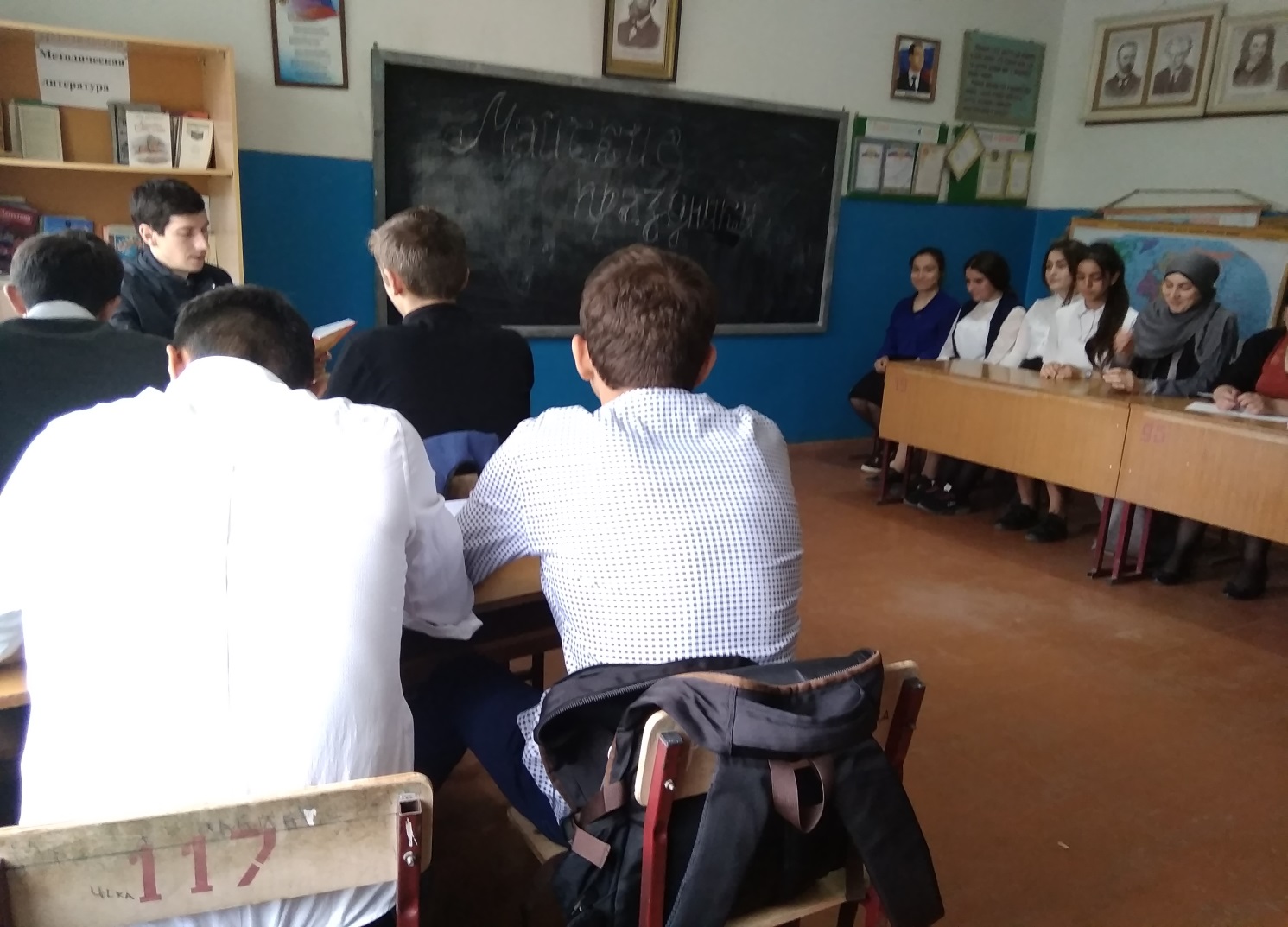 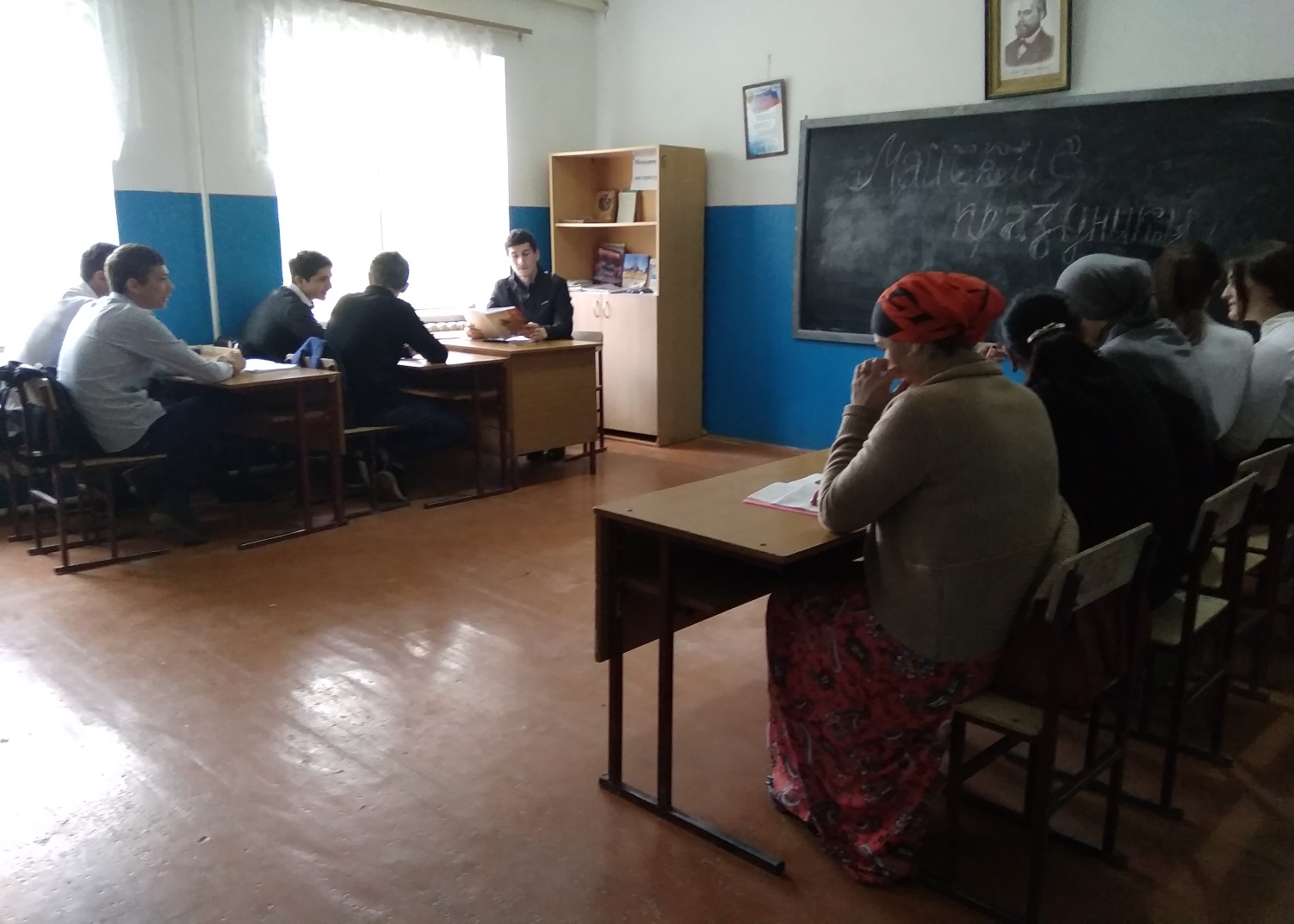 